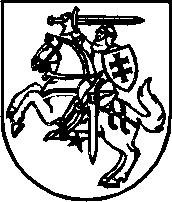 LIETUVOS RESPUBLIKOS SEIMO NARIAI Gedimino pr. 53, LT-01109 Vilnius, Lietuva	Tel.: (8~5) 239 6983	El. p.: laurynas.kasciunas@lrs.ltLietuvos Respublikos Seimo Pirmininkui			2018-03-13Viktorui PranckiečiuiLietuvos Respublikos Seimo kultūros komiteto PirmininkuiRamūnui KarbauskiuiDĖL LUKIŠKIŲ AIKŠTĖS ĮSTATYMO PROJEKTO	Istorikai, politikai ir aktyvūs visuomenės veikėjai, Lietuvos laisvės kovotojai ir gynėjai, politiniai kaliniai ir tremtiniai, minėdami Lietuvos valstybės atkūrimo 100-metį, į postamento Lukiškių aikštėje vietą įkasė šimtus lietuvių tautos laisvės kovas ir priespaudos kančias įprasminančių relikvijų, reikalaudami virš jų pastatyti Lietuvos valstybingumo simbolį Vytį ir primindami, kad Lukiškių aikštei dėl jos ypatingo istorinio statuso ir lokacijos dera būti pagrindine Lietuvos valstybės reprezentacine aikšte ir tai turi būti įtvirtinta įstatymu. 	Stokojant aiškaus ir apibrėžto reglamentavimo, Kultūros ministerija ir Vilniaus miesto savivaldybė vykdė du nesuderintus veiksmus, dėl ko šiandien turime vis dar nepabaigtą Lukiškių aikštę be memorialo, kurios ką tik pabaigta rekonstrukcija jau kupina defektų. Todėl turime nedelsti ir Nacionaliniu teisės aktu įtvirtinti pagrindinės valstybės reprezentacinės aikštės statusą ir turinį. Priėmus šį įstatymą nebeliks vietos atskirų institucijų savivalei ir galimam valstybės lėšų švaistymui.	Atsižvelgiant į 2017 m. gegužės 2 d. išreikštą Seimo valią, taip pat vienareikšmišką visuomenės paramą Vyčio paminklui ir į tai, kad Kultūros ministerijos įvykdytas konkursas dėl Lukiškių aikštės memorialo neatsižvelgė nei į tai, nei į faktą, kad Vilniaus miesto savivaldybės atlikti aikštės rekonstrukcijos darbai parengė pamatus ir vietą būtent Vyčio paminklui bei tai, kad konkursą laimėjęs Andriaus Labašausko paminklas neatitinka paveldosaugos reikalavimų, Seimas yra įpareigotas išpildyti tautos dalies, esmingai prisidėjusios prie Lietuvos laisvės, lūkesčius.	Taip pat atsižvelgiant į tai, kad visi per pastaruosius keliolika metų pateikti įstatymų projektai ir nutarimai, skirti užtikrinti Lukiškių aikštės erdvei deramą apipavidalinimą, yra blokuojami, vilkinami, o jų nuostatos – neįgyvendinamos ir į tai, kad Seimas 2017 m. gruodžio 12 d. po pateikimo pritarė Lukiškių aikštės įstatymo projektui (balsavo 43 Seimo nariai, prieš buvo penki susilaikė keturi), raginame Jus nepalaikyti sabotuotojų, o kuo skubiau imtis veiksmų ir išreikšti politinę valią, svarstant Lukiškių aikštės Vilniuje įstatymo projektą, kuriuo siūloma aukščiausio, įstatymo lygmeniu įtvirtinti aikštės valstybinę reprezentacinę funkciją bei joje įrengti memorialą su svarbiausiu simboliu – Vyčio paminklu. Seimo narys					Audronius AžubalisLaurynas Kasčiūnas